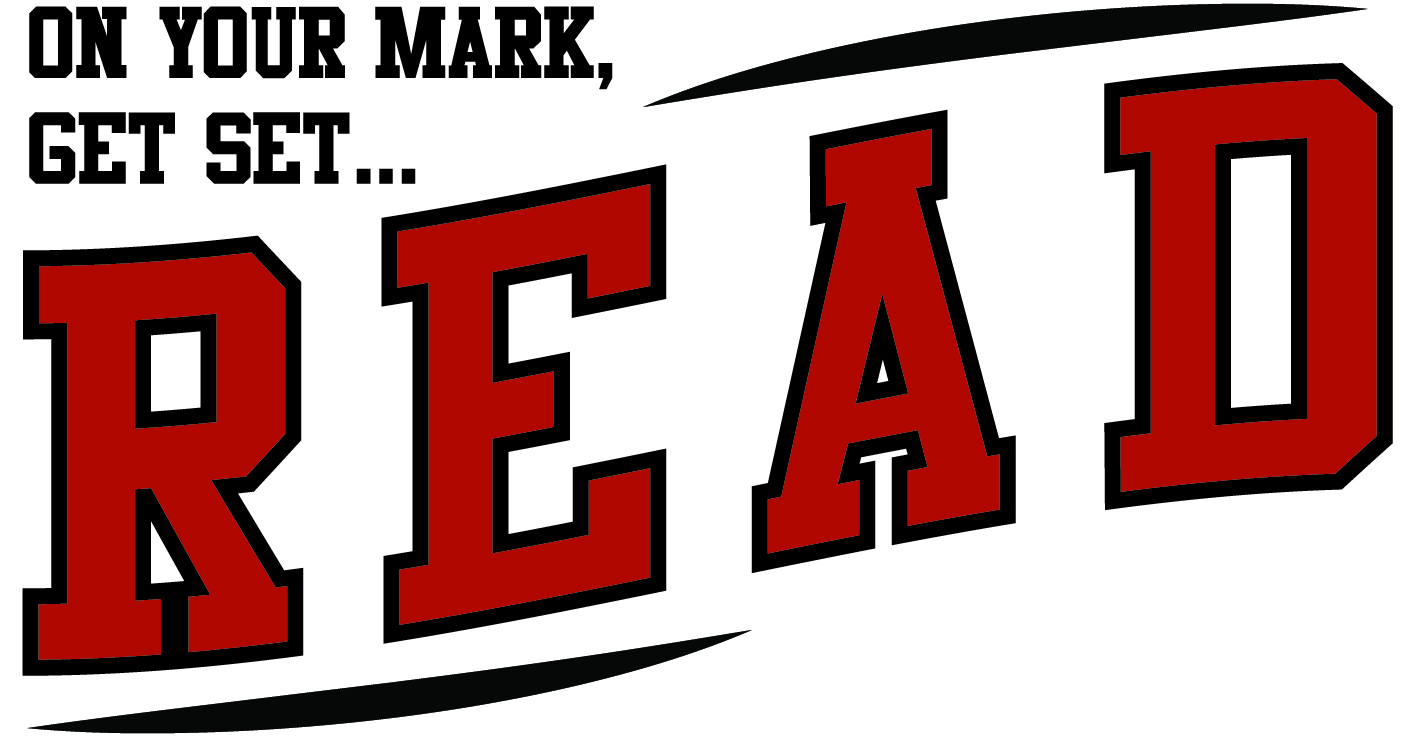 Belle Plaine Public Library2016 Summer Reading Activities/EventsFri. May 20th: 			Registration Opens!JUNE:Wed. June 1st:	10:00am 	First Day! Introduction and activitiesWed. June 8th:	10:00am 	Outdoor Jumping activitiesWed. June 15th:	10:00am	Bicycle Rodeo - bring/ride your bikes!! Fri. June 17th:	7:00pm	TEEN: Mini-golf @ the LibraryTues. June 21st: 	7:00pm	ADULT: Mascots of Kansas ProgramWed. June 22nd:	10:00am	Get Moving! activitiesWed. June 29th:	10:00am 	Oversized GamesJULY:Wed. July 6th: 	10:00am	Sedgwick Co. Zoo PresentationFri. July 8th:	7:00pm	TEEN: Iron Chef cooking and Movie NightWed. July 13th: 	10:00am	Healthy Eating Activities and snackTues. July 19th: 	7:00pm	ADULT: Beginner Yoga Class Wed. July 20th: 	10:00am	Last Day! Surprise activitiesFINAL CELEBRATION details will be announced soon**More details, information and registration on Teen/Adult programs will be provided soon**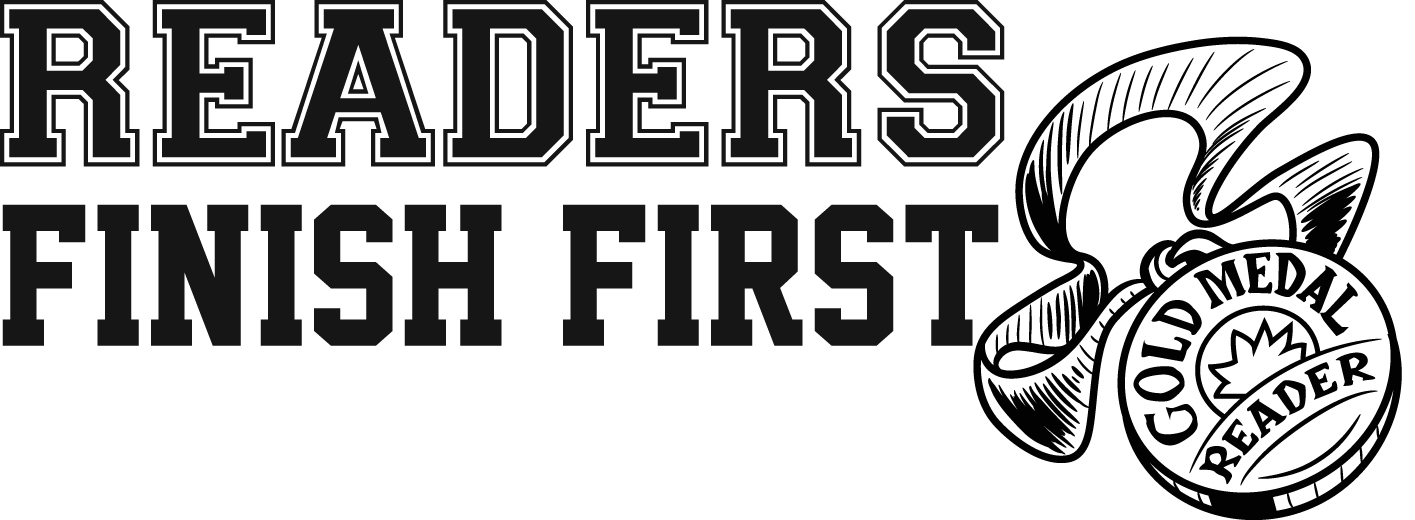 